                         ΕΡΤ Α.Ε.ΥΠΟΔΙΕΥΘΥΝΣΗ  ΔΙΕΘΝΩΝ ΤΗΛΕΟΠΤΙΚΩΝ ΠΡΟΓΡΑΜΜΑΤΩΝΔΟΡΥΦΟΡΙΚΟ ΠΡΟΓΡΑΜΜΑ        Εβδομαδιαίο    πρόγραμμα  06/05/17 -  12/05/17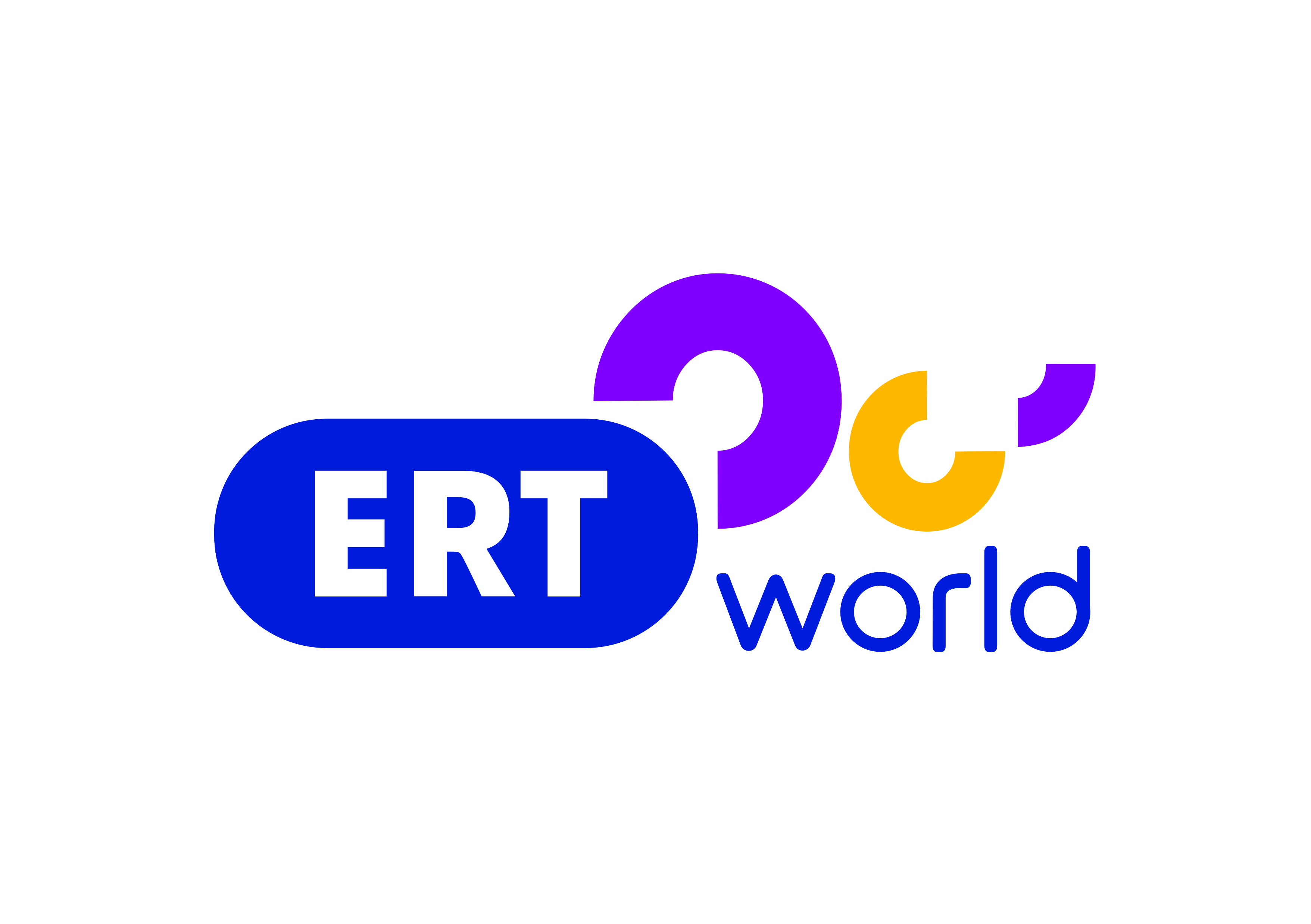  Σύνθεση και Ροή Προγράμματος                                ΣΑΒΒΑΤΟ   6/507.00       ΜΑΖΙ ΤΟ ΣΑΒΒΑΤΟΚΥΡΙΑΚΟ10.00       ΠΑΜΕ   ΑΛΛΙΩΣ12.00       ΔΕΛΤΙΟ ΕΙΔΗΣΕΩΝ12.30        ΕΠΤΑ13.30        ΔΙΑΣΠΟΡΑ 15.00        ΔΕΛΤΙΟ ΕΙΔΗΣΕΩΝ16.00        ΑΠΟ ΤΟΝ ΦΡΟΫΝΤ ΣΤΟ ΔΙΑΔΥΚΤΙΟ17.00         Η ΜΗΧΑΝΗ ΤΟΥ ΧΡΟΝΟΥ18.00         ΔΕΛΤΙΟ ΕΙΔΗΣΕΩΝ18.30         SOCIAL GROWTH19.00         ΟΙΝΟΣ Ο ΑΓΑΠΗΤΟΣ20.00         ΤΟΥ ΝΕΡΟΥ ΤΑ ΠΑΡΑΜΥΘΙΑ20.55        ΚΕΝΤΡΙΚΟ ΔΕΛΤΙΟ ΕΙΔΗΣΕΩΝ        EUROVISION 2017 : ΤΑ ΤΡΑΓΟΥΔΙΑ  (Α ΜΕΡΟΣ)23.30         ΕΚ ΤΟΥ ΠΛΗΣΙΟΝ----------------------------------------------------------------------------------------------      ΔΙΑΣΠΟΡΑ         02.00         ΑΠΟ ΤΟΝ ΦΡΟΫΝΤ ΣΤΟ ΔΙΑΔΙΚΤΥΟ03.00          Η ΜΗΧΑΝΗ ΤΟΥ ΧΡΟΝΟΥ04.00           ΕΠΤΑ05.00          ΤΟΥ ΝΕΡΟΥ ΤΑ ΠΑΡΑΜΥΘΙΑ06.00          ΕΚ ΤΟΥ ΠΛΗΣΙΟΝ                                              ΚΥΡΙΑΚΗ     7/507.00          ΟΙ ΒΙΒΛΙΟΘΗΚΕΣ ΤΗΣ ΑΘΗΝΑΣ08.00          ΘΕΙΑ ΛΕΙΤΟΥΡΓΙΑ  10.30          ΦΩΤΕΙΝΑ ΜΟΝΟΠΑΤΙΑ11.20          ΤΟΠΙΚΕΣ ΚΟΥΖΙΝΕΣ12.00          ΔΕΛΤΙΟ ΕΙΔΗΣΕΩΝ12.15          ΕΠΩΝΥΜΩΣ           13.00          ΤΟ ΑΛΑΤΙ ΤΗΣ ΓΗΣ  15.00          ΔΕΛΤΙΟ ΕΙΔΗΣΕΩΝ16.00          ΠΡΟΣΩΠΙΚΑ17.00          28 ΦΟΡΕΣ ΕΥΡΩΠΗ 18.00           ΔΕΛΤΙΟ ΕΙΔΗΣΕΩΝ 18.30           ΑΝΙΜΕΡΤ19.00          ΑΘΗΝΑ ΚΑΛΕΙ ΜΟΣΧΑ            20.00         ART WEEK20.55          ΚΕΝΤΡΙΚΟ ΔΕΛΤΙΟ ΕΙΔΗΣΕΩΝ           22.00         EUROVISION 2017 : ΤΑ ΤΡΑΓΟΥΔΙΑ (Β ΜΕΡΟΣ)23.30         ΤΑΞΙΔΕΥΟΝΤΑΣ ΣΤΗΝ ΕΛΛΑΔΑ00.10          ΕΠΩΝΥΜΩΣ01.00         ΤΟΠΙΚΕΣ ΚΟΥΖΙΝΕΣ 02.00         ΟΙ ΒΙΒΛΙΟΘΗΚΕΣ ΤΗΣ ΑΘΗΝΑΣ 03.00          ΠΡΟΣΩΠΙΚΑ04.00          28 ΦΟΡΕΣ ΕΥΡΩΠΗ 05.00          ART WEEK                                      ΔΕΥΤΕΡΑ   8/5
06.00           ΠΡΩΤΟ  ΔΕΛΤΙΟ ΕΙΔΗΣΕΩΝ  07.00           ΠΡΩΙΝΗ  ΖΩΝΗ07.45           ΔΕΛΤΙΟ EURONEWS08.00            ΠΡΩΙΝΗ   ΖΩΝΗ10.00           10 ΣΤΗΝ ΕΝΗΜΕΡΩΣΗ  12.00            ΔΕΛΤΙΟ ΕΙΔΗΣΕΩΝ  13.00            ΑΓΡΟWEEK14.00            ΓΕΥΣΕΙΣ ΑΠΟ ΕΛΛΑΔΑ
15.00            ΔΕΛΤΙΟ ΕΙΔΗΣΕΩΝ 16.00            ΣΤΑΣΗ ΕΡΤ 17.30            Η ΖΩΗ ΜΟΥ , Η ΥΓΕΙΑ ΜΟΥ18.00            ΔΕΛΤΙΟ ΕΙΔΗΣΕΩΝ18.15            ΑΙΘΟΥΣΑ ΣΥΝΤΑΞΗΣ 19.40           Η  ΜΗΧΑΝΗ  ΤΟΥ  ΧΡΟΝΟΥ20.45           Ο ΚΑΙΡΟΣ ΣΤΗΝ ΩΡΑ ΤΟΥ20.55           ΚΕΝΤΡΙΚΟ ΔΕΛΤΙΟ ΕΙΔΗΣΕΩΝ22.00          ΠΟΛΙΤΙΣΤΙΚΟ ΔΕΛΤΙΟ 22.15          ΕΡΤ FOCUS00.00           ΕΙΔΗΣΕΙΣ00.30           ΕΠΙΚΟΙΝΩΝΙΑ  (Μ)----------------------------------------------------------------------02.00           ΣΤΑΣΗ ΕΡΤ 03.30           ΑΙΘΟΥΣΑ ΣΥΝΤΑΞΗΣ05.00           ΓΕΥΣΕΙΣ ΑΠΟ ΕΛΛΑΔΑ05.40           ΣΑΝ ΣΗΜΕΡΑ ΤΟΝ 20ο ΑΙΩΝΑ                                            ΤΡΙΤΗ        9/506.00           ΠΡΩΤΟ  ΔΕΛΤΙΟ ΕΙΔΗΣΕΩΝ  07.00           ΠΡΩΙΝΗ  ΖΩΝΗ07.45           ΔΕΛΤΙΟ EURONEWS08.00            ΠΡΩΙΝΗ   ΖΩΝΗ10.00           10 ΣΤΗΝ ΕΝΗΜΕΡΩΣΗ  12.00            ΔΕΛΤΙΟ ΕΙΔΗΣΕΩΝ  13.00            ΜΙΛΑΜΕ ΕΛΕΥΘΕΡΑ14.00            ΓΕΥΣΕΙΣ ΑΠΟ ΕΛΛΑΔΑ
15.00            ΔΕΛΤΙΟ ΕΙΔΗΣΕΩΝ 16.00            ΣΤΑΣΗ ΕΡΤ 17.30            Η ΖΩΗ ΜΟΥ , Η ΥΓΕΙΑ ΜΟΥ18.00            ΔΕΛΤΙΟ ΕΙΔΗΣΕΩΝ18.15            ΑΙΘΟΥΣΑ ΣΥΝΤΑΞΗΣ 19.40          Η  ΜΗΧΑΝΗ  ΤΟΥ  ΧΡΟΝΟΥ20.45           O ΚΑΙΡΟΣ ΣΤΗΝ ΩΡΑ ΤΟΥ20.55           ΚΕΝΤΡΙΚΟ ΔΕΛΤΙΟ ΕΙΔΗΣΕΩΝ22.00           62ος ΔΙΑΓΩΝΙΣΜΟΣ ΤΡΑΓΟΥΔΙΟΥ EUROVISION 2017                    ( Α ΗΜΙΤΕΛΙΚΟΣ)00.00           ΔΕΛΤΙΟ ΕΙΔΗΣΕΩΝ00.30           ΕΠΙΚΟΙΝΩΝΙΑ  (Μ)--------------------------------------------------------------------------------02.00           ΣΤΑΣΗ ΕΡΤ03.30           ΑΙΘΟΥΣΑ ΣΥΝΤΑΞΗΣ05.00           ΓΕΥΣΕΙΣ ΑΠΟ ΕΛΛΑΔΑ05.40           ΣΑΝ ΣΗΜΕΡΑ ΤΟΝ 20ο ΑΙΩΝΑ                                      ΤΕΤΑΡΤΗ   10/506.00           ΠΡΩΤΟ  ΔΕΛΤΙΟ ΕΙΔΗΣΕΩΝ  07.00           ΠΡΩΙΝΗ  ΖΩΝΗ07.45           ΔΕΛΤΙΟ EURONEWS08.00           ΠΡΩΙΝΗ   ΖΩΝΗ10.00           10 ΣΤΗΝ ΕΝΗΜΕΡΩΣΗ  12.00            ΔΕΛΤΙΟ ΕΙΔΗΣΕΩΝ  13.00            ΕΙΔΙΚΕΣ ΑΠΟΣΤΟΛΕΣ14.00            ΓΕΥΣΕΙΣ ΑΠΟ ΕΛΛΑΔΑ
15.00            ΔΕΛΤΙΟ ΕΙΔΗΣΕΩΝ 16.00            ΣΤΑΣΗ ΕΡΤ 17.30            Η ΖΩΗ ΜΟΥ , Η ΥΓΕΙΑ ΜΟΥ18.00            ΔΕΛΤΙΟ ΕΙΔΗΣΕΩΝ18.15            ΑΙΘΟΥΣΑ ΣΥΝΤΑΞΗΣ 19.40          Η  ΜΗΧΑΝΗ  ΤΟΥ  ΧΡΟΝΟΥ20.45           O ΚΑΙΡΟΣ ΣΤΗΝ ΩΡΑ ΤΟΥ20.55           ΚΕΝΤΡΙΚΟ ΔΕΛΤΙΟ ΕΙΔΗΣΕΩΝ21.40           ΕΠΙ ΤΟΥΤΩ22.30           Ο ΚΟΣΜΟΣ ΤΩΝ ΣΠΟΡ23.15          ΕΔΩ ΠΟΥ ΤΑ ΛΕΜΕ00.30           ΕΠΙΚΟΙΝΩΝΙΑ  (Μ)--------------------------------------------------------------------------------02.00           ΣΤΑΣΗ ΕΡΤ03.30           ΑΙΘΟΥΣΑ ΣΥΝΤΑΞΗΣ05.00           ΓΕΥΣΕΙΣ ΑΠΟ ΕΛΛΑΔΑ05.40           ΣΑΝ ΣΗΜΕΡΑ ΤΟΝ 20ο ΑΙΩΝΑ                                   ΠΕΜΠΤΗ   11/506.00          ΠΡΩΤΟ  ΔΕΛΤΙΟ ΕΙΔΗΣΕΩΝ  07.00          ΠΡΩΙΝΗ  ΖΩΝΗ07.45          ΔΕΛΤΙΟ EURONEWS08.00           ΠΡΩΙΝΗ   ΖΩΝΗ10.00          10 ΣΤΗΝ ΕΝΗΜΕΡΩΣΗ  12.00          ΔΕΛΤΙΟ ΕΙΔΗΣΕΩΝ  13.00          ALLERT 3    14.00          ΓΕΥΣΕΙΣ ΑΠΟ ΕΛΛΑΔΑ 15.00           ΔΕΛΤΙΟ ΕΙΔΗΣΕΩΝ 16.00           ΣΤΑΣΗ ΕΡΤ 17.30           Η ΖΩΗ ΜΟΥ , Η ΥΓΕΙΑ ΜΟΥ18.00           ΔΕΛΤΙΟ ΕΙΔΗΣΕΩΝ18.15           ΑΙΘΟΥΣΑ ΣΥΝΤΑΞΗΣ 19.40          Η  ΜΗΧΑΝΗ  ΤΟΥ  ΧΡΟΝΟΥ20.45           O ΚΑΙΡΟΣ ΣΤΗΝ ΩΡΑ ΤΟΥ20.55           ΚΕΝΤΡΙΚΟ ΔΕΛΤΙΟ ΕΙΔΗΣΕΩΝ22.00           62ος ΔΙΑΓΩΝΙΣΜΟΣ ΤΡΑΓΟΥΔΙΟΥ   EUROVISION 2017                    (Β ΗΜΙΤΕΛΙΚΟΣ)00.00           ΔΕΛΤΙΟ ΕΙΔΗΣΕΩΝ00.30           ΕΠΙΚΟΙΝΩΝΙΑ  (Μ)--------------------------------------------------------------------------------02.00           ΣΤΑΣΗ ΕΡΤ 03.30           ΑΙΘΟΥΣΑ ΣΥΝΤΑΞΗΣ05.00           ΓΕΥΣΕΙΣ ΑΠΟ ΕΛΛΑΔΑ05.40           ΣΑΝ ΣΗΜΕΡΑ ΤΟΝ 20ο ΑΙΩΝΑ                                 ΠΑΡΑΣΚΕΥΗ          12/5
06.00          ΠΡΩΤΟ  ΔΕΛΤΙΟ ΕΙΔΗΣΕΩΝ  07.00          ΠΡΩΙΝΗ  ΖΩΝΗ07.45          ΔΕΛΤΙΟ EURONEWS08.00          ΠΡΩΙΝΗ   ΖΩΝΗ10.00          10 ΣΤΗΝ ΕΝΗΜΕΡΩΣΗ  12.00          ΔΕΛΤΙΟ ΕΙΔΗΣΕΩΝ  13.00           ΑΝΤΙΔΡΑΣΤΗΡΙΟ 14.00          ΓΕΥΣΕΙΣ ΑΠΟ ΕΛΛΑΔΑ 15.00           ΔΕΛΤΙΟ ΕΙΔΗΣΕΩΝ 16.00           ΣΤΑΣΗ ΕΡΤ 17.30           Η ΖΩΗ ΜΟΥ , Η ΥΓΕΙΑ ΜΟΥ18.00           ΔΕΛΤΙΟ ΕΙΔΗΣΕΩΝ18.15           ΑΙΘΟΥΣΑ ΣΥΝΤΑΞΗΣ 19.40          Η  ΜΗΧΑΝΗ  ΤΟΥ  ΧΡΟΝΟΥ20.45          O ΚΑΙΡΟΣ ΣΤΗΝ ΩΡΑ ΤΟΥ20.55          ΚΕΝΤΡΙΚΟ ΔΕΛΤΙΟ ΕΙΔΗΣΕΩΝ22.00          ΠΟΛΙΤΙΣΤΙΚΟ ΔΕΛΤΙΟ22.15           ΣΑΝ ΣΗΜΕΡΑ ΤΟΝ 20ο ΑΙΩΝΑ22.30           Ο ΚΟΣΜΟΣ ΤΩΝ ΣΠΟΡ  (Μ)23.15           ΕΔΩ ΠΟΥ ΤΑ ΛΕΜΕ   (Μ)00.30           ΕΠΙΚΟΙΝΩΝΙΑ  (Μ)--------------------------------------------------------------------------------02.00           ΣΤΑΣΗ ΕΡΤ03.30           ΑΙΘΟΥΣΑ ΣΥΝΤΑΞΗΣ05.00           ΓΕΥΣΕΙΣ ΑΠΟ ΕΛΛΑΔΑ05.40           ΑΝΤΙΔΡΑΣΤΗΡΙΟ06.40           ΣΑΝ ΣΗΜΕΡΑ ΤΟΝ 20ο ΑΙΩΝΑ 